Anexez la prezenta declarație copii ale documentelor, certificate de conformitate cu originalul, conform art. 64 alin. (5) din Legea nr. 207/2015 privind Codul de procedură fiscală, cu modificările și completările ulterioare, după cum urmează:1…………………………………………………………..	4…………………………………………………………..	7…………………………………………………………..2…………………………………………………………..	5…………………………………………………………..	8…………………………………………………………..3…………………………………………………………..  6…………………………………………………………..	9…………………………………………………………..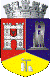 ROMÂNIAJudețul  CLUJ MUNICIPIUL DEJCodul de înregistrare fiscală: 4349179Str. 1 Mai nr. 2, Tel.: 0264/211790*, Fax 0264/212388, E-mail: primaria@dej.roROMÂNIAJudețul  CLUJ MUNICIPIUL DEJCodul de înregistrare fiscală: 4349179Str. 1 Mai nr. 2, Tel.: 0264/211790*, Fax 0264/212388, E-mail: primaria@dej.roROMÂNIAJudețul  CLUJ MUNICIPIUL DEJCodul de înregistrare fiscală: 4349179Str. 1 Mai nr. 2, Tel.: 0264/211790*, Fax 0264/212388, E-mail: primaria@dej.roROMÂNIAJudețul  CLUJ MUNICIPIUL DEJCodul de înregistrare fiscală: 4349179Str. 1 Mai nr. 2, Tel.: 0264/211790*, Fax 0264/212388, E-mail: primaria@dej.roROMÂNIAJudețul  CLUJ MUNICIPIUL DEJCodul de înregistrare fiscală: 4349179Str. 1 Mai nr. 2, Tel.: 0264/211790*, Fax 0264/212388, E-mail: primaria@dej.roModel 2016 ITL - 002Numărul de rol nominal unicRegistrul agricolTipul:Volumul:Poziția:Poziția:DECLARAȚIE FISCALĂ: PENTRU STABILIREA IMPOZITULUI/TAXEI PE CLĂDIRILE REZIDENȚIALE / NEREZIDENȚIALE/ CU DESTINAȚIE MIXTĂ AFLATE ÎN PROPRIETATEA PERSOANELOR JURIDICEPENTRU STABILIREA IMPOZITULUI/TAXEI PE CLĂDIRILE REZIDENȚIALE / NEREZIDENȚIALE/ CU DESTINAȚIE MIXTĂ AFLATE ÎN PROPRIETATEA PERSOANELOR JURIDICEPENTRU STABILIREA IMPOZITULUI/TAXEI PE CLĂDIRILE REZIDENȚIALE / NEREZIDENȚIALE/ CU DESTINAȚIE MIXTĂ AFLATE ÎN PROPRIETATEA PERSOANELOR JURIDICEPENTRU STABILIREA IMPOZITULUI/TAXEI PE CLĂDIRILE REZIDENȚIALE / NEREZIDENȚIALE/ CU DESTINAȚIE MIXTĂ AFLATE ÎN PROPRIETATEA PERSOANELOR JURIDICEPENTRU STABILIREA IMPOZITULUI/TAXEI PE CLĂDIRILE REZIDENȚIALE / NEREZIDENȚIALE/ CU DESTINAȚIE MIXTĂ AFLATE ÎN PROPRIETATEA PERSOANELOR JURIDICEPENTRU STABILIREA IMPOZITULUI/TAXEI PE CLĂDIRILE REZIDENȚIALE / NEREZIDENȚIALE/ CU DESTINAȚIE MIXTĂ AFLATE ÎN PROPRIETATEA PERSOANELOR JURIDICEI. DATE DE IDENTIFICARE A CONTRIBUABILULUI I. DATE DE IDENTIFICARE A CONTRIBUABILULUI I. DATE DE IDENTIFICARE A CONTRIBUABILULUI I. DATE DE IDENTIFICARE A CONTRIBUABILULUI I. DATE DE IDENTIFICARE A CONTRIBUABILULUI I. DATE DE IDENTIFICARE A CONTRIBUABILULUI I. DATE DE IDENTIFICARE A CONTRIBUABILULUI I. DATE DE IDENTIFICARE A CONTRIBUABILULUI I. DATE DE IDENTIFICARE A CONTRIBUABILULUI I. DATE DE IDENTIFICARE A CONTRIBUABILULUI I. DATE DE IDENTIFICARE A CONTRIBUABILULUI I. DATE DE IDENTIFICARE A CONTRIBUABILULUI I. DATE DE IDENTIFICARE A CONTRIBUABILULUI I. DATE DE IDENTIFICARE A CONTRIBUABILULUI I. DATE DE IDENTIFICARE A CONTRIBUABILULUI I. DATE DE IDENTIFICARE A CONTRIBUABILULUI I. DATE DE IDENTIFICARE A CONTRIBUABILULUI I. DATE DE IDENTIFICARE A CONTRIBUABILULUI I. DATE DE IDENTIFICARE A CONTRIBUABILULUI I. DATE DE IDENTIFICARE A CONTRIBUABILULUI I. DATE DE IDENTIFICARE A CONTRIBUABILULUI I. DATE DE IDENTIFICARE A CONTRIBUABILULUI I. DATE DE IDENTIFICARE A CONTRIBUABILULUI I. DATE DE IDENTIFICARE A CONTRIBUABILULUI I. DATE DE IDENTIFICARE A CONTRIBUABILULUI I. DATE DE IDENTIFICARE A CONTRIBUABILULUI I. DATE DE IDENTIFICARE A CONTRIBUABILULUI I. DATE DE IDENTIFICARE A CONTRIBUABILULUI I. DATE DE IDENTIFICARE A CONTRIBUABILULUI I. DATE DE IDENTIFICARE A CONTRIBUABILULUI I. DATE DE IDENTIFICARE A CONTRIBUABILULUI I. DATE DE IDENTIFICARE A CONTRIBUABILULUI I. DATE DE IDENTIFICARE A CONTRIBUABILULUI I. DATE DE IDENTIFICARE A CONTRIBUABILULUI I. DATE DE IDENTIFICARE A CONTRIBUABILULUI I. DATE DE IDENTIFICARE A CONTRIBUABILULUI I. DATE DE IDENTIFICARE A CONTRIBUABILULUI I. DATE DE IDENTIFICARE A CONTRIBUABILULUI I. DATE DE IDENTIFICARE A CONTRIBUABILULUI I. DATE DE IDENTIFICARE A CONTRIBUABILULUI I. DATE DE IDENTIFICARE A CONTRIBUABILULUI I. DATE DE IDENTIFICARE A CONTRIBUABILULUI I. DATE DE IDENTIFICARE A CONTRIBUABILULUI I. DATE DE IDENTIFICARE A CONTRIBUABILULUI I. DATE DE IDENTIFICARE A CONTRIBUABILULUI I. DATE DE IDENTIFICARE A CONTRIBUABILULUI I. DATE DE IDENTIFICARE A CONTRIBUABILULUI I. DATE DE IDENTIFICARE A CONTRIBUABILULUI I. DATE DE IDENTIFICARE A CONTRIBUABILULUI I. DATE DE IDENTIFICARE A CONTRIBUABILULUI I. DATE DE IDENTIFICARE A CONTRIBUABILULUI I. DATE DE IDENTIFICARE A CONTRIBUABILULUI I. DATE DE IDENTIFICARE A CONTRIBUABILULUI I. DATE DE IDENTIFICARE A CONTRIBUABILULUI I. DATE DE IDENTIFICARE A CONTRIBUABILULUI I. DATE DE IDENTIFICARE A CONTRIBUABILULUI I. DATE DE IDENTIFICARE A CONTRIBUABILULUI I. DATE DE IDENTIFICARE A CONTRIBUABILULUI I. DATE DE IDENTIFICARE A CONTRIBUABILULUI I. DATE DE IDENTIFICARE A CONTRIBUABILULUI I. DATE DE IDENTIFICARE A CONTRIBUABILULUI I. DATE DE IDENTIFICARE A CONTRIBUABILULUI I. DATE DE IDENTIFICARE A CONTRIBUABILULUI I. DATE DE IDENTIFICARE A CONTRIBUABILULUI I. DATE DE IDENTIFICARE A CONTRIBUABILULUI I. DATE DE IDENTIFICARE A CONTRIBUABILULUI I. DATE DE IDENTIFICARE A CONTRIBUABILULUI I. DATE DE IDENTIFICARE A CONTRIBUABILULUI I. DATE DE IDENTIFICARE A CONTRIBUABILULUI I. DATE DE IDENTIFICARE A CONTRIBUABILULUI I. DATE DE IDENTIFICARE A CONTRIBUABILULUI I. DATE DE IDENTIFICARE A CONTRIBUABILULUI I. DATE DE IDENTIFICARE A CONTRIBUABILULUI I. DATE DE IDENTIFICARE A CONTRIBUABILULUI I. DATE DE IDENTIFICARE A CONTRIBUABILULUI I. DATE DE IDENTIFICARE A CONTRIBUABILULUI I. DATE DE IDENTIFICARE A CONTRIBUABILULUI I. DATE DE IDENTIFICARE A CONTRIBUABILULUI I. DATE DE IDENTIFICARE A CONTRIBUABILULUI I. DATE DE IDENTIFICARE A CONTRIBUABILULUI I. DATE DE IDENTIFICARE A CONTRIBUABILULUI I. DATE DE IDENTIFICARE A CONTRIBUABILULUI I. DATE DE IDENTIFICARE A CONTRIBUABILULUI I. DATE DE IDENTIFICARE A CONTRIBUABILULUI I. DATE DE IDENTIFICARE A CONTRIBUABILULUI I. DATE DE IDENTIFICARE A CONTRIBUABILULUI I. DATE DE IDENTIFICARE A CONTRIBUABILULUI I. DATE DE IDENTIFICARE A CONTRIBUABILULUI I. DATE DE IDENTIFICARE A CONTRIBUABILULUI Denumire  contribuabilDenumire  contribuabilDenumire  contribuabilCodul de identificare fiscală        Codul de identificare fiscală        Codul de identificare fiscală        Codul de identificare fiscală        Codul de identificare fiscală        Codul de identificare fiscală        Codul de identificare fiscală        Codul de identificare fiscală        Codul de identificare fiscală        Codul de identificare fiscală        Codul de identificare fiscală        Codul de identificare fiscală        Codul de identificare fiscală        Codul de identificare fiscală        Codul de identificare fiscală        Denumire  contribuabilDenumire  contribuabilDenumire  contribuabilCodul unic de identificareCodul unic de identificareCodul unic de identificareCodul unic de identificareCodul unic de identificareCodul unic de identificareCodul unic de identificareCodul unic de identificareCodul unic de identificareCodul unic de identificareCodul unic de identificareCodul unic de identificareCodul unic de identificareCodul unic de identificareCodul unic de identificareNumărul tel./faxNumărul tel./faxNumărul tel./faxAdresa de poștă electronicăAdresa de poștă electronicăAdresa de poștă electronicăAdresa de poștă electronicăAdresa de poștă electronicăAdresa de poștă electronicăAdresa de poștă electronicăAdresa de poștă electronicăAdresa de poștă electronicăAdresa de poștă electronicăStradaStradaStradaStradaNr.Cod poștalCod poștalCod poștalCod poștalCod poștalBlocScaraScaraScaraScaraScaraEtajEtajApartamentApartamentApartamentLocalitateaLocalitateaLocalitateaLocalitateaLocalitateaJudețul/SectorulJudețul/SectorulJudețul/SectorulJudețul/SectorulJudețul/SectorulJudețul/SectorulJudețul/SectorulJudețul/SectorulJudețul/SectorulJudețul/SectorulȚaraȚaraȚaraAdresa de corespondențăAdresa de corespondențăAdresa de corespondențăAdresa de corespondențăStradaStradaStradaStradaStradaNrNrCodul poștalCodul poștalCodul poștalCodul poștalCodul poștalBloculBloculBloculScaraScaraScaraScaraEtajEtajEtajEtajAp.Ap.Ap.LocalitateLocalitateLocalitateLocalitateLocalitateSunt de acord ca actele administrative fiscale să-mi fie comunicate exclusiv la adresa de poștă electronică     DA                                NUSunt de acord ca actele administrative fiscale să-mi fie comunicate exclusiv la adresa de poștă electronică     DA                                NUSunt de acord ca actele administrative fiscale să-mi fie comunicate exclusiv la adresa de poștă electronică     DA                                NUSunt de acord ca actele administrative fiscale să-mi fie comunicate exclusiv la adresa de poștă electronică     DA                                NUSunt de acord ca actele administrative fiscale să-mi fie comunicate exclusiv la adresa de poștă electronică     DA                                NUSunt de acord ca actele administrative fiscale să-mi fie comunicate exclusiv la adresa de poștă electronică     DA                                NUSunt de acord ca actele administrative fiscale să-mi fie comunicate exclusiv la adresa de poștă electronică     DA                                NUSunt de acord ca actele administrative fiscale să-mi fie comunicate exclusiv la adresa de poștă electronică     DA                                NUSunt de acord ca actele administrative fiscale să-mi fie comunicate exclusiv la adresa de poștă electronică     DA                                NUSunt de acord ca actele administrative fiscale să-mi fie comunicate exclusiv la adresa de poștă electronică     DA                                NUSunt de acord ca actele administrative fiscale să-mi fie comunicate exclusiv la adresa de poștă electronică     DA                                NUSunt de acord ca actele administrative fiscale să-mi fie comunicate exclusiv la adresa de poștă electronică     DA                                NUSunt de acord ca actele administrative fiscale să-mi fie comunicate exclusiv la adresa de poștă electronică     DA                                NUSunt de acord ca actele administrative fiscale să-mi fie comunicate exclusiv la adresa de poștă electronică     DA                                NUSunt de acord ca actele administrative fiscale să-mi fie comunicate exclusiv la adresa de poștă electronică     DA                                NUSunt de acord ca actele administrative fiscale să-mi fie comunicate exclusiv la adresa de poștă electronică     DA                                NUSunt de acord ca actele administrative fiscale să-mi fie comunicate exclusiv la adresa de poștă electronică     DA                                NUSunt de acord ca actele administrative fiscale să-mi fie comunicate exclusiv la adresa de poștă electronică     DA                                NUSunt de acord ca actele administrative fiscale să-mi fie comunicate exclusiv la adresa de poștă electronică     DA                                NUII. DATE DE IDENTIFICARE A ÎMPUTERNICITULUI  (Împuternicirea nu este transmisibilă și încetează la data revocării de către contribuabil sau la data decesului acestuia.)II. DATE DE IDENTIFICARE A ÎMPUTERNICITULUI  (Împuternicirea nu este transmisibilă și încetează la data revocării de către contribuabil sau la data decesului acestuia.)II. DATE DE IDENTIFICARE A ÎMPUTERNICITULUI  (Împuternicirea nu este transmisibilă și încetează la data revocării de către contribuabil sau la data decesului acestuia.)II. DATE DE IDENTIFICARE A ÎMPUTERNICITULUI  (Împuternicirea nu este transmisibilă și încetează la data revocării de către contribuabil sau la data decesului acestuia.)II. DATE DE IDENTIFICARE A ÎMPUTERNICITULUI  (Împuternicirea nu este transmisibilă și încetează la data revocării de către contribuabil sau la data decesului acestuia.)II. DATE DE IDENTIFICARE A ÎMPUTERNICITULUI  (Împuternicirea nu este transmisibilă și încetează la data revocării de către contribuabil sau la data decesului acestuia.)II. DATE DE IDENTIFICARE A ÎMPUTERNICITULUI  (Împuternicirea nu este transmisibilă și încetează la data revocării de către contribuabil sau la data decesului acestuia.)II. DATE DE IDENTIFICARE A ÎMPUTERNICITULUI  (Împuternicirea nu este transmisibilă și încetează la data revocării de către contribuabil sau la data decesului acestuia.)II. DATE DE IDENTIFICARE A ÎMPUTERNICITULUI  (Împuternicirea nu este transmisibilă și încetează la data revocării de către contribuabil sau la data decesului acestuia.)II. DATE DE IDENTIFICARE A ÎMPUTERNICITULUI  (Împuternicirea nu este transmisibilă și încetează la data revocării de către contribuabil sau la data decesului acestuia.)II. DATE DE IDENTIFICARE A ÎMPUTERNICITULUI  (Împuternicirea nu este transmisibilă și încetează la data revocării de către contribuabil sau la data decesului acestuia.)II. DATE DE IDENTIFICARE A ÎMPUTERNICITULUI  (Împuternicirea nu este transmisibilă și încetează la data revocării de către contribuabil sau la data decesului acestuia.)II. DATE DE IDENTIFICARE A ÎMPUTERNICITULUI  (Împuternicirea nu este transmisibilă și încetează la data revocării de către contribuabil sau la data decesului acestuia.)II. DATE DE IDENTIFICARE A ÎMPUTERNICITULUI  (Împuternicirea nu este transmisibilă și încetează la data revocării de către contribuabil sau la data decesului acestuia.)II. DATE DE IDENTIFICARE A ÎMPUTERNICITULUI  (Împuternicirea nu este transmisibilă și încetează la data revocării de către contribuabil sau la data decesului acestuia.)II. DATE DE IDENTIFICARE A ÎMPUTERNICITULUI  (Împuternicirea nu este transmisibilă și încetează la data revocării de către contribuabil sau la data decesului acestuia.)II. DATE DE IDENTIFICARE A ÎMPUTERNICITULUI  (Împuternicirea nu este transmisibilă și încetează la data revocării de către contribuabil sau la data decesului acestuia.)II. DATE DE IDENTIFICARE A ÎMPUTERNICITULUI  (Împuternicirea nu este transmisibilă și încetează la data revocării de către contribuabil sau la data decesului acestuia.)II. DATE DE IDENTIFICARE A ÎMPUTERNICITULUI  (Împuternicirea nu este transmisibilă și încetează la data revocării de către contribuabil sau la data decesului acestuia.)II. DATE DE IDENTIFICARE A ÎMPUTERNICITULUI  (Împuternicirea nu este transmisibilă și încetează la data revocării de către contribuabil sau la data decesului acestuia.)II. DATE DE IDENTIFICARE A ÎMPUTERNICITULUI  (Împuternicirea nu este transmisibilă și încetează la data revocării de către contribuabil sau la data decesului acestuia.)II. DATE DE IDENTIFICARE A ÎMPUTERNICITULUI  (Împuternicirea nu este transmisibilă și încetează la data revocării de către contribuabil sau la data decesului acestuia.)II. DATE DE IDENTIFICARE A ÎMPUTERNICITULUI  (Împuternicirea nu este transmisibilă și încetează la data revocării de către contribuabil sau la data decesului acestuia.)II. DATE DE IDENTIFICARE A ÎMPUTERNICITULUI  (Împuternicirea nu este transmisibilă și încetează la data revocării de către contribuabil sau la data decesului acestuia.)II. DATE DE IDENTIFICARE A ÎMPUTERNICITULUI  (Împuternicirea nu este transmisibilă și încetează la data revocării de către contribuabil sau la data decesului acestuia.)II. DATE DE IDENTIFICARE A ÎMPUTERNICITULUI  (Împuternicirea nu este transmisibilă și încetează la data revocării de către contribuabil sau la data decesului acestuia.)II. DATE DE IDENTIFICARE A ÎMPUTERNICITULUI  (Împuternicirea nu este transmisibilă și încetează la data revocării de către contribuabil sau la data decesului acestuia.)II. DATE DE IDENTIFICARE A ÎMPUTERNICITULUI  (Împuternicirea nu este transmisibilă și încetează la data revocării de către contribuabil sau la data decesului acestuia.)II. DATE DE IDENTIFICARE A ÎMPUTERNICITULUI  (Împuternicirea nu este transmisibilă și încetează la data revocării de către contribuabil sau la data decesului acestuia.)II. DATE DE IDENTIFICARE A ÎMPUTERNICITULUI  (Împuternicirea nu este transmisibilă și încetează la data revocării de către contribuabil sau la data decesului acestuia.)II. DATE DE IDENTIFICARE A ÎMPUTERNICITULUI  (Împuternicirea nu este transmisibilă și încetează la data revocării de către contribuabil sau la data decesului acestuia.)II. DATE DE IDENTIFICARE A ÎMPUTERNICITULUI  (Împuternicirea nu este transmisibilă și încetează la data revocării de către contribuabil sau la data decesului acestuia.)II. DATE DE IDENTIFICARE A ÎMPUTERNICITULUI  (Împuternicirea nu este transmisibilă și încetează la data revocării de către contribuabil sau la data decesului acestuia.)II. DATE DE IDENTIFICARE A ÎMPUTERNICITULUI  (Împuternicirea nu este transmisibilă și încetează la data revocării de către contribuabil sau la data decesului acestuia.)II. DATE DE IDENTIFICARE A ÎMPUTERNICITULUI  (Împuternicirea nu este transmisibilă și încetează la data revocării de către contribuabil sau la data decesului acestuia.)II. DATE DE IDENTIFICARE A ÎMPUTERNICITULUI  (Împuternicirea nu este transmisibilă și încetează la data revocării de către contribuabil sau la data decesului acestuia.)II. DATE DE IDENTIFICARE A ÎMPUTERNICITULUI  (Împuternicirea nu este transmisibilă și încetează la data revocării de către contribuabil sau la data decesului acestuia.)II. DATE DE IDENTIFICARE A ÎMPUTERNICITULUI  (Împuternicirea nu este transmisibilă și încetează la data revocării de către contribuabil sau la data decesului acestuia.)II. DATE DE IDENTIFICARE A ÎMPUTERNICITULUI  (Împuternicirea nu este transmisibilă și încetează la data revocării de către contribuabil sau la data decesului acestuia.)II. DATE DE IDENTIFICARE A ÎMPUTERNICITULUI  (Împuternicirea nu este transmisibilă și încetează la data revocării de către contribuabil sau la data decesului acestuia.)II. DATE DE IDENTIFICARE A ÎMPUTERNICITULUI  (Împuternicirea nu este transmisibilă și încetează la data revocării de către contribuabil sau la data decesului acestuia.)II. DATE DE IDENTIFICARE A ÎMPUTERNICITULUI  (Împuternicirea nu este transmisibilă și încetează la data revocării de către contribuabil sau la data decesului acestuia.)II. DATE DE IDENTIFICARE A ÎMPUTERNICITULUI  (Împuternicirea nu este transmisibilă și încetează la data revocării de către contribuabil sau la data decesului acestuia.)II. DATE DE IDENTIFICARE A ÎMPUTERNICITULUI  (Împuternicirea nu este transmisibilă și încetează la data revocării de către contribuabil sau la data decesului acestuia.)II. DATE DE IDENTIFICARE A ÎMPUTERNICITULUI  (Împuternicirea nu este transmisibilă și încetează la data revocării de către contribuabil sau la data decesului acestuia.)II. DATE DE IDENTIFICARE A ÎMPUTERNICITULUI  (Împuternicirea nu este transmisibilă și încetează la data revocării de către contribuabil sau la data decesului acestuia.)II. DATE DE IDENTIFICARE A ÎMPUTERNICITULUI  (Împuternicirea nu este transmisibilă și încetează la data revocării de către contribuabil sau la data decesului acestuia.)II. DATE DE IDENTIFICARE A ÎMPUTERNICITULUI  (Împuternicirea nu este transmisibilă și încetează la data revocării de către contribuabil sau la data decesului acestuia.)II. DATE DE IDENTIFICARE A ÎMPUTERNICITULUI  (Împuternicirea nu este transmisibilă și încetează la data revocării de către contribuabil sau la data decesului acestuia.)II. DATE DE IDENTIFICARE A ÎMPUTERNICITULUI  (Împuternicirea nu este transmisibilă și încetează la data revocării de către contribuabil sau la data decesului acestuia.)II. DATE DE IDENTIFICARE A ÎMPUTERNICITULUI  (Împuternicirea nu este transmisibilă și încetează la data revocării de către contribuabil sau la data decesului acestuia.)II. DATE DE IDENTIFICARE A ÎMPUTERNICITULUI  (Împuternicirea nu este transmisibilă și încetează la data revocării de către contribuabil sau la data decesului acestuia.)II. DATE DE IDENTIFICARE A ÎMPUTERNICITULUI  (Împuternicirea nu este transmisibilă și încetează la data revocării de către contribuabil sau la data decesului acestuia.)II. DATE DE IDENTIFICARE A ÎMPUTERNICITULUI  (Împuternicirea nu este transmisibilă și încetează la data revocării de către contribuabil sau la data decesului acestuia.)II. DATE DE IDENTIFICARE A ÎMPUTERNICITULUI  (Împuternicirea nu este transmisibilă și încetează la data revocării de către contribuabil sau la data decesului acestuia.)II. DATE DE IDENTIFICARE A ÎMPUTERNICITULUI  (Împuternicirea nu este transmisibilă și încetează la data revocării de către contribuabil sau la data decesului acestuia.)II. DATE DE IDENTIFICARE A ÎMPUTERNICITULUI  (Împuternicirea nu este transmisibilă și încetează la data revocării de către contribuabil sau la data decesului acestuia.)II. DATE DE IDENTIFICARE A ÎMPUTERNICITULUI  (Împuternicirea nu este transmisibilă și încetează la data revocării de către contribuabil sau la data decesului acestuia.)II. DATE DE IDENTIFICARE A ÎMPUTERNICITULUI  (Împuternicirea nu este transmisibilă și încetează la data revocării de către contribuabil sau la data decesului acestuia.)II. DATE DE IDENTIFICARE A ÎMPUTERNICITULUI  (Împuternicirea nu este transmisibilă și încetează la data revocării de către contribuabil sau la data decesului acestuia.)II. DATE DE IDENTIFICARE A ÎMPUTERNICITULUI  (Împuternicirea nu este transmisibilă și încetează la data revocării de către contribuabil sau la data decesului acestuia.)II. DATE DE IDENTIFICARE A ÎMPUTERNICITULUI  (Împuternicirea nu este transmisibilă și încetează la data revocării de către contribuabil sau la data decesului acestuia.)II. DATE DE IDENTIFICARE A ÎMPUTERNICITULUI  (Împuternicirea nu este transmisibilă și încetează la data revocării de către contribuabil sau la data decesului acestuia.)II. DATE DE IDENTIFICARE A ÎMPUTERNICITULUI  (Împuternicirea nu este transmisibilă și încetează la data revocării de către contribuabil sau la data decesului acestuia.)II. DATE DE IDENTIFICARE A ÎMPUTERNICITULUI  (Împuternicirea nu este transmisibilă și încetează la data revocării de către contribuabil sau la data decesului acestuia.)II. DATE DE IDENTIFICARE A ÎMPUTERNICITULUI  (Împuternicirea nu este transmisibilă și încetează la data revocării de către contribuabil sau la data decesului acestuia.)II. DATE DE IDENTIFICARE A ÎMPUTERNICITULUI  (Împuternicirea nu este transmisibilă și încetează la data revocării de către contribuabil sau la data decesului acestuia.)II. DATE DE IDENTIFICARE A ÎMPUTERNICITULUI  (Împuternicirea nu este transmisibilă și încetează la data revocării de către contribuabil sau la data decesului acestuia.)II. DATE DE IDENTIFICARE A ÎMPUTERNICITULUI  (Împuternicirea nu este transmisibilă și încetează la data revocării de către contribuabil sau la data decesului acestuia.)II. DATE DE IDENTIFICARE A ÎMPUTERNICITULUI  (Împuternicirea nu este transmisibilă și încetează la data revocării de către contribuabil sau la data decesului acestuia.)II. DATE DE IDENTIFICARE A ÎMPUTERNICITULUI  (Împuternicirea nu este transmisibilă și încetează la data revocării de către contribuabil sau la data decesului acestuia.)II. DATE DE IDENTIFICARE A ÎMPUTERNICITULUI  (Împuternicirea nu este transmisibilă și încetează la data revocării de către contribuabil sau la data decesului acestuia.)II. DATE DE IDENTIFICARE A ÎMPUTERNICITULUI  (Împuternicirea nu este transmisibilă și încetează la data revocării de către contribuabil sau la data decesului acestuia.)II. DATE DE IDENTIFICARE A ÎMPUTERNICITULUI  (Împuternicirea nu este transmisibilă și încetează la data revocării de către contribuabil sau la data decesului acestuia.)II. DATE DE IDENTIFICARE A ÎMPUTERNICITULUI  (Împuternicirea nu este transmisibilă și încetează la data revocării de către contribuabil sau la data decesului acestuia.)II. DATE DE IDENTIFICARE A ÎMPUTERNICITULUI  (Împuternicirea nu este transmisibilă și încetează la data revocării de către contribuabil sau la data decesului acestuia.)II. DATE DE IDENTIFICARE A ÎMPUTERNICITULUI  (Împuternicirea nu este transmisibilă și încetează la data revocării de către contribuabil sau la data decesului acestuia.)II. DATE DE IDENTIFICARE A ÎMPUTERNICITULUI  (Împuternicirea nu este transmisibilă și încetează la data revocării de către contribuabil sau la data decesului acestuia.)II. DATE DE IDENTIFICARE A ÎMPUTERNICITULUI  (Împuternicirea nu este transmisibilă și încetează la data revocării de către contribuabil sau la data decesului acestuia.)II. DATE DE IDENTIFICARE A ÎMPUTERNICITULUI  (Împuternicirea nu este transmisibilă și încetează la data revocării de către contribuabil sau la data decesului acestuia.)II. DATE DE IDENTIFICARE A ÎMPUTERNICITULUI  (Împuternicirea nu este transmisibilă și încetează la data revocării de către contribuabil sau la data decesului acestuia.)II. DATE DE IDENTIFICARE A ÎMPUTERNICITULUI  (Împuternicirea nu este transmisibilă și încetează la data revocării de către contribuabil sau la data decesului acestuia.)II. DATE DE IDENTIFICARE A ÎMPUTERNICITULUI  (Împuternicirea nu este transmisibilă și încetează la data revocării de către contribuabil sau la data decesului acestuia.)II. DATE DE IDENTIFICARE A ÎMPUTERNICITULUI  (Împuternicirea nu este transmisibilă și încetează la data revocării de către contribuabil sau la data decesului acestuia.)II. DATE DE IDENTIFICARE A ÎMPUTERNICITULUI  (Împuternicirea nu este transmisibilă și încetează la data revocării de către contribuabil sau la data decesului acestuia.)II. DATE DE IDENTIFICARE A ÎMPUTERNICITULUI  (Împuternicirea nu este transmisibilă și încetează la data revocării de către contribuabil sau la data decesului acestuia.)II. DATE DE IDENTIFICARE A ÎMPUTERNICITULUI  (Împuternicirea nu este transmisibilă și încetează la data revocării de către contribuabil sau la data decesului acestuia.)II. DATE DE IDENTIFICARE A ÎMPUTERNICITULUI  (Împuternicirea nu este transmisibilă și încetează la data revocării de către contribuabil sau la data decesului acestuia.)II. DATE DE IDENTIFICARE A ÎMPUTERNICITULUI  (Împuternicirea nu este transmisibilă și încetează la data revocării de către contribuabil sau la data decesului acestuia.)NumeleNumeleNumeleNumeleNumeleCodul de identificare fiscalăCodul de identificare fiscalăCodul de identificare fiscalăCodul de identificare fiscalăCodul de identificare fiscalăCodul de identificare fiscalăCodul de identificare fiscalăCodul de identificare fiscalăCodul de identificare fiscalăCodul de identificare fiscalăCodul de identificare fiscalăCodul de identificare fiscalăCodul de identificare fiscalăCodul de identificare fiscalăCodul de identificare fiscalăCodul de identificare fiscalăCodul de identificare fiscalăCodul de identificare fiscalăCodul de identificare fiscalăCodul de identificare fiscalăCodul de identificare fiscalăCodul de identificare fiscalăCodul de identificare fiscalăCodul de identificare fiscalăCodul de identificare fiscalăCodul de identificare fiscalăCodul de identificare fiscalăCodul de identificare fiscalăCodul de identificare fiscalăCodul de identificare fiscalăCodul de identificare fiscalăCodul de identificare fiscalăCodul de identificare fiscalăCodul de identificare fiscalăCodul de identificare fiscalăCodul de identificare fiscalăCodul de identificare fiscalăCodul de identificare fiscalăCodul de identificare fiscalăCodul de identificare fiscalăCodul de identificare fiscalăCodul de identificare fiscalăCodul de identificare fiscalăCodul de identificare fiscalăCodul de identificare fiscalăCodul de identificare fiscalăCodul de identificare fiscalăCodul de identificare fiscalăCodul de identificare fiscalăCodul de identificare fiscalăCodul de identificare fiscalăCodul de identificare fiscalăCodul de identificare fiscalăCodul de identificare fiscalăCodul de identificare fiscalăCodul de identificare fiscalăCodul de identificare fiscalăPrenumelePrenumelePrenumelePrenumelePrenumelePrenumeleNumărul tel./faxNumărul tel./faxNumărul tel./faxNumărul tel./faxNumărul tel./faxNumărul tel./faxAdresa de poștă electronicăAdresa de poștă electronicăAdresa de poștă electronicăAdresa de poștă electronicăAdresa de poștă electronicăAdresa de poștă electronicăAdresa de poștă electronicăAdresa de poștă electronicăAdresa de poștă electronicăAdresa de poștă electronicăAdresa de poștă electronicăStradaStradaStradaStradaNumărNumărCod poștalCod poștalCod poștalCod poștalBloculBloculBloculBloculScaraScaraScaraScaraScaraEtajEtajApartamentApartamentApartamentApartamentApartamentApartamentLocalitateLocalitateLocalitateLocalitateLocalitateJudețul/SectorulJudețul/SectorulJudețul/SectorulJudețul/SectorulJudețul/SectorulJudețul/SectorulJudețul/SectorulȚaraȚaraIII. Adresa de rezidență a contribuabilului în alt stat decât România III. Adresa de rezidență a contribuabilului în alt stat decât România III. Adresa de rezidență a contribuabilului în alt stat decât România III. Adresa de rezidență a contribuabilului în alt stat decât România III. Adresa de rezidență a contribuabilului în alt stat decât România III. Adresa de rezidență a contribuabilului în alt stat decât România III. Adresa de rezidență a contribuabilului în alt stat decât România III. Adresa de rezidență a contribuabilului în alt stat decât România III. Adresa de rezidență a contribuabilului în alt stat decât România III. Adresa de rezidență a contribuabilului în alt stat decât România III. Adresa de rezidență a contribuabilului în alt stat decât România III. Adresa de rezidență a contribuabilului în alt stat decât România III. Adresa de rezidență a contribuabilului în alt stat decât România IV. DATELE CLĂDIRII NECESARE STABILIRII IMPOZITULUI/TAXEI DATORAT/Ă PE CLĂDIRI      NEREZIDENȚIALE /     REZIDENȚIALE /      MIXTE IV. DATELE CLĂDIRII NECESARE STABILIRII IMPOZITULUI/TAXEI DATORAT/Ă PE CLĂDIRI      NEREZIDENȚIALE /     REZIDENȚIALE /      MIXTE IV. DATELE CLĂDIRII NECESARE STABILIRII IMPOZITULUI/TAXEI DATORAT/Ă PE CLĂDIRI      NEREZIDENȚIALE /     REZIDENȚIALE /      MIXTE IV. DATELE CLĂDIRII NECESARE STABILIRII IMPOZITULUI/TAXEI DATORAT/Ă PE CLĂDIRI      NEREZIDENȚIALE /     REZIDENȚIALE /      MIXTE IV. DATELE CLĂDIRII NECESARE STABILIRII IMPOZITULUI/TAXEI DATORAT/Ă PE CLĂDIRI      NEREZIDENȚIALE /     REZIDENȚIALE /      MIXTE IV. DATELE CLĂDIRII NECESARE STABILIRII IMPOZITULUI/TAXEI DATORAT/Ă PE CLĂDIRI      NEREZIDENȚIALE /     REZIDENȚIALE /      MIXTE IV. DATELE CLĂDIRII NECESARE STABILIRII IMPOZITULUI/TAXEI DATORAT/Ă PE CLĂDIRI      NEREZIDENȚIALE /     REZIDENȚIALE /      MIXTE IV. DATELE CLĂDIRII NECESARE STABILIRII IMPOZITULUI/TAXEI DATORAT/Ă PE CLĂDIRI      NEREZIDENȚIALE /     REZIDENȚIALE /      MIXTE IV. DATELE CLĂDIRII NECESARE STABILIRII IMPOZITULUI/TAXEI DATORAT/Ă PE CLĂDIRI      NEREZIDENȚIALE /     REZIDENȚIALE /      MIXTE IV. DATELE CLĂDIRII NECESARE STABILIRII IMPOZITULUI/TAXEI DATORAT/Ă PE CLĂDIRI      NEREZIDENȚIALE /     REZIDENȚIALE /      MIXTE IV. DATELE CLĂDIRII NECESARE STABILIRII IMPOZITULUI/TAXEI DATORAT/Ă PE CLĂDIRI      NEREZIDENȚIALE /     REZIDENȚIALE /      MIXTE IV. DATELE CLĂDIRII NECESARE STABILIRII IMPOZITULUI/TAXEI DATORAT/Ă PE CLĂDIRI      NEREZIDENȚIALE /     REZIDENȚIALE /      MIXTE Nr. act dobândire:Nr. act dobândire:Nr. act dobândire:Data dobândirii:Data dobândirii:Data dobândirii:Valoare achiziție (lei)Valoare achiziție (lei)Forma de dobândireForma de dobândire     Proprietate      Închiriere       Concesiune      Administrare      Folosință      Alte modalități:     Proprietate      Închiriere       Concesiune      Administrare      Folosință      Alte modalități:     Proprietate      Închiriere       Concesiune      Administrare      Folosință      Alte modalități:     Proprietate      Închiriere       Concesiune      Administrare      Folosință      Alte modalități:     Proprietate      Închiriere       Concesiune      Administrare      Folosință      Alte modalități:     Proprietate      Închiriere       Concesiune      Administrare      Folosință      Alte modalități:     Proprietate      Închiriere       Concesiune      Administrare      Folosință      Alte modalități:     Proprietate      Închiriere       Concesiune      Administrare      Folosință      Alte modalități:     Proprietate      Închiriere       Concesiune      Administrare      Folosință      Alte modalități:     Proprietate      Închiriere       Concesiune      Administrare      Folosință      Alte modalități:     Proprietate      Închiriere       Concesiune      Administrare      Folosință      Alte modalități:     Proprietate      Închiriere       Concesiune      Administrare      Folosință      Alte modalități:     Proprietate      Închiriere       Concesiune      Administrare      Folosință      Alte modalități:     Proprietate      Închiriere       Concesiune      Administrare      Folosință      Alte modalități:StradaNrBlocScaraScaraScaraEtajEtajApLocalitate/sectorIndicatorIndicatorIndicatora) înregistrată în evidenţele organului fiscala) înregistrată în evidenţele organului fiscala) înregistrată în evidenţele organului fiscalb) rezultată dintr-un raport de evaluare b) rezultată dintr-un raport de evaluare b) rezultată dintr-un raport de evaluare b) rezultată dintr-un raport de evaluare c) lucrărilor de construcţii, în cazul clădirilor nou construite c) lucrărilor de construcţii, în cazul clădirilor nou construite c) lucrărilor de construcţii, în cazul clădirilor nou construite c) lucrărilor de construcţii, în cazul clădirilor nou construite c) lucrărilor de construcţii, în cazul clădirilor nou construite c) lucrărilor de construcţii, în cazul clădirilor nou construite c) lucrărilor de construcţii, în cazul clădirilor nou construite d) de achizițied) de achizițied) de achizițiee) înscrisă în contabilitatea proprietarului clădirii şi comunicată concesionarului, locatarului, titularului dreptului de administrare sau de folosinţă, după caze) înscrisă în contabilitatea proprietarului clădirii şi comunicată concesionarului, locatarului, titularului dreptului de administrare sau de folosinţă, după caze) înscrisă în contabilitatea proprietarului clădirii şi comunicată concesionarului, locatarului, titularului dreptului de administrare sau de folosinţă, după caze) înscrisă în contabilitatea proprietarului clădirii şi comunicată concesionarului, locatarului, titularului dreptului de administrare sau de folosinţă, după caze) înscrisă în contabilitatea proprietarului clădirii şi comunicată concesionarului, locatarului, titularului dreptului de administrare sau de folosinţă, după caze) înscrisă în contabilitatea proprietarului clădirii şi comunicată concesionarului, locatarului, titularului dreptului de administrare sau de folosinţă, după caze) înscrisă în contabilitatea proprietarului clădirii şi comunicată concesionarului, locatarului, titularului dreptului de administrare sau de folosinţă, după caze) înscrisă în contabilitatea proprietarului clădirii şi comunicată concesionarului, locatarului, titularului dreptului de administrare sau de folosinţă, după caze) înscrisă în contabilitatea proprietarului clădirii şi comunicată concesionarului, locatarului, titularului dreptului de administrare sau de folosinţă, după caze) înscrisă în contabilitatea proprietarului clădirii şi comunicată concesionarului, locatarului, titularului dreptului de administrare sau de folosinţă, după cazRezidențialNerezidențialNerezidențialRezidențialNerezidențialNerezidențialNerezidențialRezidențialRezidențialRezidențialNerezidențialNerezidențialNerezidențialNerezidențialRezidențialNerezidențialNerezidențialRezidențialRezidențialRezidențialRezidențialRezidențialRezidențialNerezidențialNerezidențialNerezidențialNerezidențialValoareValoareValoareData documentuluiData documentuluiData documentuluiSub sancțiunile aplicate faptei de fals în acte publice, declar că:1. datele înscrise în prezentul formular, precum și orice documente anexate depuse de mine sunt corecte și complete, conforme cu realitatea;2. în cazul în care intervin modificări privind situația juridică a contribuabilului ori a bunului impozabil/taxabil, mă oblig să depun o nouă declarație fiscală care să reflecte realitatea, în termen de 30 de zile de la apariția situației respective.Sub sancțiunile aplicate faptei de fals în acte publice, declar că:1. datele înscrise în prezentul formular, precum și orice documente anexate depuse de mine sunt corecte și complete, conforme cu realitatea;2. în cazul în care intervin modificări privind situația juridică a contribuabilului ori a bunului impozabil/taxabil, mă oblig să depun o nouă declarație fiscală care să reflecte realitatea, în termen de 30 de zile de la apariția situației respective.Sub sancțiunile aplicate faptei de fals în acte publice, declar că:1. datele înscrise în prezentul formular, precum și orice documente anexate depuse de mine sunt corecte și complete, conforme cu realitatea;2. în cazul în care intervin modificări privind situația juridică a contribuabilului ori a bunului impozabil/taxabil, mă oblig să depun o nouă declarație fiscală care să reflecte realitatea, în termen de 30 de zile de la apariția situației respective.Sub sancțiunile aplicate faptei de fals în acte publice, declar că:1. datele înscrise în prezentul formular, precum și orice documente anexate depuse de mine sunt corecte și complete, conforme cu realitatea;2. în cazul în care intervin modificări privind situația juridică a contribuabilului ori a bunului impozabil/taxabil, mă oblig să depun o nouă declarație fiscală care să reflecte realitatea, în termen de 30 de zile de la apariția situației respective.Sub sancțiunile aplicate faptei de fals în acte publice, declar că:1. datele înscrise în prezentul formular, precum și orice documente anexate depuse de mine sunt corecte și complete, conforme cu realitatea;2. în cazul în care intervin modificări privind situația juridică a contribuabilului ori a bunului impozabil/taxabil, mă oblig să depun o nouă declarație fiscală care să reflecte realitatea, în termen de 30 de zile de la apariția situației respective.Sub sancțiunile aplicate faptei de fals în acte publice, declar că:1. datele înscrise în prezentul formular, precum și orice documente anexate depuse de mine sunt corecte și complete, conforme cu realitatea;2. în cazul în care intervin modificări privind situația juridică a contribuabilului ori a bunului impozabil/taxabil, mă oblig să depun o nouă declarație fiscală care să reflecte realitatea, în termen de 30 de zile de la apariția situației respective.Sub sancțiunile aplicate faptei de fals în acte publice, declar că:1. datele înscrise în prezentul formular, precum și orice documente anexate depuse de mine sunt corecte și complete, conforme cu realitatea;2. în cazul în care intervin modificări privind situația juridică a contribuabilului ori a bunului impozabil/taxabil, mă oblig să depun o nouă declarație fiscală care să reflecte realitatea, în termen de 30 de zile de la apariția situației respective.Sub sancțiunile aplicate faptei de fals în acte publice, declar că:1. datele înscrise în prezentul formular, precum și orice documente anexate depuse de mine sunt corecte și complete, conforme cu realitatea;2. în cazul în care intervin modificări privind situația juridică a contribuabilului ori a bunului impozabil/taxabil, mă oblig să depun o nouă declarație fiscală care să reflecte realitatea, în termen de 30 de zile de la apariția situației respective.Sub sancțiunile aplicate faptei de fals în acte publice, declar că:1. datele înscrise în prezentul formular, precum și orice documente anexate depuse de mine sunt corecte și complete, conforme cu realitatea;2. în cazul în care intervin modificări privind situația juridică a contribuabilului ori a bunului impozabil/taxabil, mă oblig să depun o nouă declarație fiscală care să reflecte realitatea, în termen de 30 de zile de la apariția situației respective.Sub sancțiunile aplicate faptei de fals în acte publice, declar că:1. datele înscrise în prezentul formular, precum și orice documente anexate depuse de mine sunt corecte și complete, conforme cu realitatea;2. în cazul în care intervin modificări privind situația juridică a contribuabilului ori a bunului impozabil/taxabil, mă oblig să depun o nouă declarație fiscală care să reflecte realitatea, în termen de 30 de zile de la apariția situației respective.Sub sancțiunile aplicate faptei de fals în acte publice, declar că:1. datele înscrise în prezentul formular, precum și orice documente anexate depuse de mine sunt corecte și complete, conforme cu realitatea;2. în cazul în care intervin modificări privind situația juridică a contribuabilului ori a bunului impozabil/taxabil, mă oblig să depun o nouă declarație fiscală care să reflecte realitatea, în termen de 30 de zile de la apariția situației respective.Sub sancțiunile aplicate faptei de fals în acte publice, declar că:1. datele înscrise în prezentul formular, precum și orice documente anexate depuse de mine sunt corecte și complete, conforme cu realitatea;2. în cazul în care intervin modificări privind situația juridică a contribuabilului ori a bunului impozabil/taxabil, mă oblig să depun o nouă declarație fiscală care să reflecte realitatea, în termen de 30 de zile de la apariția situației respective.Sub sancțiunile aplicate faptei de fals în acte publice, declar că:1. datele înscrise în prezentul formular, precum și orice documente anexate depuse de mine sunt corecte și complete, conforme cu realitatea;2. în cazul în care intervin modificări privind situația juridică a contribuabilului ori a bunului impozabil/taxabil, mă oblig să depun o nouă declarație fiscală care să reflecte realitatea, în termen de 30 de zile de la apariția situației respective.Sub sancțiunile aplicate faptei de fals în acte publice, declar că:1. datele înscrise în prezentul formular, precum și orice documente anexate depuse de mine sunt corecte și complete, conforme cu realitatea;2. în cazul în care intervin modificări privind situația juridică a contribuabilului ori a bunului impozabil/taxabil, mă oblig să depun o nouă declarație fiscală care să reflecte realitatea, în termen de 30 de zile de la apariția situației respective.Posed actul de identitate   Posed actul de identitate   Posed actul de identitate   TIPULserianumăruleliberat deLa data deData și semnăturaîmputernicituluiData și semnăturaîmputernicituluiÎn acest tip de chenar completează contribuabilul sau împuternicitul acestuia.În acest tip de chenar completează contribuabilul sau împuternicitul acestuia.În acest tip de chenar completează contribuabilul sau împuternicitul acestuia.În acest tip de chenar completează contribuabilul sau împuternicitul acestuia.În acest tip de chenar completează contribuabilul sau împuternicitul acestuia.În acest tip de chenar completează contribuabilul sau împuternicitul acestuia.În acest tip de chenar completează contribuabilul sau împuternicitul acestuia.În cazul în care contribuabilul nu poate citi sau scrie, declarația fiscală se completează de o persoană agreată de către acesta, care îi va citi integral conținutul declarației fiscale și va semna pentru conformitate.În cazul în care contribuabilul nu poate citi sau scrie, declarația fiscală se completează de o persoană agreată de către acesta, care îi va citi integral conținutul declarației fiscale și va semna pentru conformitate.În cazul în care contribuabilul nu poate citi sau scrie, declarația fiscală se completează de o persoană agreată de către acesta, care îi va citi integral conținutul declarației fiscale și va semna pentru conformitate.În cazul în care contribuabilul nu poate citi sau scrie, declarația fiscală se completează de o persoană agreată de către acesta, care îi va citi integral conținutul declarației fiscale și va semna pentru conformitate.În cazul în care contribuabilul nu poate citi sau scrie, declarația fiscală se completează de o persoană agreată de către acesta, care îi va citi integral conținutul declarației fiscale și va semna pentru conformitate.În cazul în care contribuabilul nu poate citi sau scrie, declarația fiscală se completează de o persoană agreată de către acesta, care îi va citi integral conținutul declarației fiscale și va semna pentru conformitate.În cazul în care contribuabilul nu poate citi sau scrie, declarația fiscală se completează de o persoană agreată de către acesta, care îi va citi integral conținutul declarației fiscale și va semna pentru conformitate.În cazul în care contribuabilul nu poate citi sau scrie, declarația fiscală se completează de o persoană agreată de către acesta, care îi va citi integral conținutul declarației fiscale și va semna pentru conformitate.În cazul în care contribuabilul nu poate citi sau scrie, declarația fiscală se completează de o persoană agreată de către acesta, care îi va citi integral conținutul declarației fiscale și va semna pentru conformitate.În cazul în care contribuabilul nu poate citi sau scrie, declarația fiscală se completează de o persoană agreată de către acesta, care îi va citi integral conținutul declarației fiscale și va semna pentru conformitate.În cazul în care contribuabilul nu poate citi sau scrie, declarația fiscală se completează de o persoană agreată de către acesta, care îi va citi integral conținutul declarației fiscale și va semna pentru conformitate.În cazul în care contribuabilul nu poate citi sau scrie, declarația fiscală se completează de o persoană agreată de către acesta, care îi va citi integral conținutul declarației fiscale și va semna pentru conformitate.În cazul în care contribuabilul nu poate citi sau scrie, declarația fiscală se completează de o persoană agreată de către acesta, care îi va citi integral conținutul declarației fiscale și va semna pentru conformitate.În cazul în care contribuabilul nu poate citi sau scrie, declarația fiscală se completează de o persoană agreată de către acesta, care îi va citi integral conținutul declarației fiscale și va semna pentru conformitate.Data și semnăturaDate de identificare ale acestei persoane: Date de identificare ale acestei persoane: Date de identificare ale acestei persoane: Date de identificare ale acestei persoane: Date de identificare ale acestei persoane: Date de identificare ale acestei persoane: Date de identificare ale acestei persoane: 